ГБС(К)ОУ школа-интернат I, II вида г. Тихорецка Краснодарского края.Весёлые спортивные эстафетыВыполнил Негреев Леонид Михайловичучитель физкультуры.Тихорецк 2013гВеселые спортивные эстафетыЛучшие игры для любого детского праздника – это веселые эстафеты. Проводить их можно и на улице, и в помещении, и даже в небольшой комнате. Плюсов множество – дети получают заряд бодрости и энергии, учатся играть в команде, и еще эстафета расшевелит самого стеснительного ребенка.  Кстати, взрослым играть тоже не возбраняется, и чем смешнее эстафета, тем больше будут радоваться ваши гости.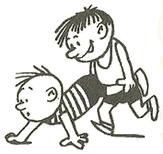 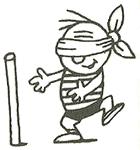 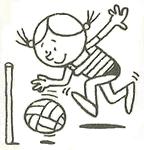 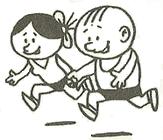 Все эстафеты имеют сходные правила: две или больше команд с одинаковым количеством участников выстраиваются на старте. По сигналу ведущего первый игрок бежит (или передвигается иным способом, об этом ниже) к месту финиша, который находится на расстоянии от 3-х до 30-ти метров от старта. Точка финиша должна быть у каждой команды своя, во избежание столпотворения. Обежав точку финиша, игрок возвращается к своей команде, и передает эстафету следующему, например, коснувшись его рукой. Второй участник опять же бежит к финишу, возвращается, и так далее, пока вся команда не проделает этот путь. Ну и конечно, команда, закончившая эстафету раньше, выигрывает и получает поощрительные призы и подарки.А теперь примеры эстафет.  До финиша можно передвигаться:Бегом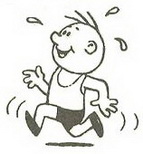 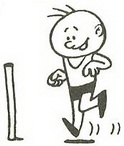 Бегом задом напередНа четверенькахНа корточкахПрыгая на одной ногеПрыгая на двух ногахПрыгая боком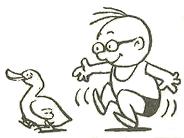 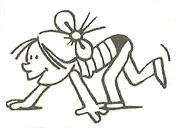 Прыгая, как лягушкаС завязанными глазамиУпираясь сзади руками в полКувыркаясь вперед или назадПрыгая со скакалкойПрыгая в мешке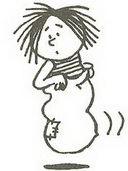 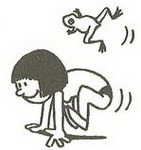 Парами, взявшись за рукиПарами, спиной друг к другуПарами, на закорках у другаПарами, взявши другого за ногиВтроем. Когда двое несут третьего на сцепленных руках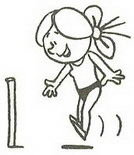 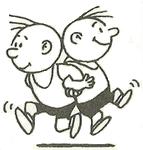 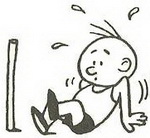 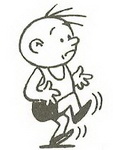 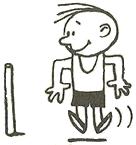 Кроме того, двигаясь к финишу, участники могут выполнять какие-либо действия: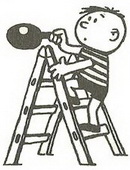 Передвигаться только по газетам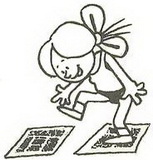 Перелезть через стремянкуПроползти под стуломПровести мяч с помощью рукПодталкивать мяч головойПодбрасывать мячСобирать разбросанные предметы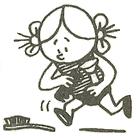 Подметать разбросанный мусор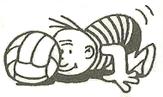 Переливать воду из одного стакана в другойПерепрыгивать через скамейкуДля усложнения эстафеты участникам дают в руки различные предметы. Итак, бегать можно: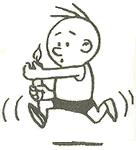 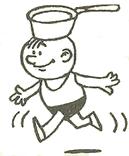 С горящей свечойС яйцом на ложкеС ведром водыС кастрюлей на головеС книгой, прижатой подбородком к туловищу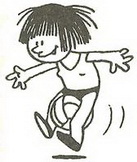 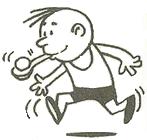 С обручемС кочаном капусты на головеC воздушным шаром на лопатеС подушкой в зубахС мячом между коленОчень смешными получаются эстафеты с переодеванием, когда на старте один игрок снимает с себя, а следующий надевает различные предметы. Это могут быть:Валенки, шуба, шапка и варежки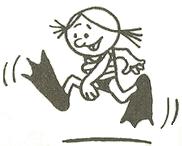 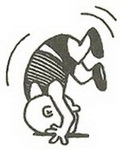 Зонт, плащ и шляпаВедро, швабра и халат уборщицыКлоунский нос и парикШляпа, повязка и пистолет пиратаПоварской колпак, фартук и поварешкаДлинная юбка, шляпка и веер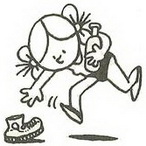 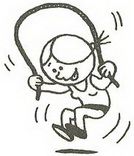 Пижама и горшокЛасты и маскаБольшие резиновые сапоги, ведро и удочкаНа финише каждый из игроков может выполнять какое-либо действие:Пришить пуговицу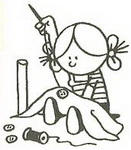 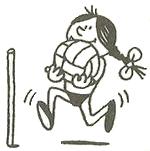 Выпить стакан водыПостроить один этаж дома из кубиковНаполнять емкость принесенной с собой водойНарисовать свой штрих на общей картине.Совмещая все эти виды движений и действия, вы сможете организовать огромное количество разнообразных и неповторимых эстафет, и любой праздник пройдет просто здорово!